Załącznik do zarządzenia Nr 157.2023
Burmistrza Kcyni
z dnia 23 listopada 2023 r.WYKAZ NIERUCHOMOŚCI GRUNTOWEJ STANOWIĄCEJ WŁASNOŚĆ GMINY KCYNIA PRZEZNACZONEJ DO ODDANIA W UŻYCZENIE 
– DZ. 453/2 KOWALEWKO, OBRĘB PIOTROWO Na podstawie art. 35 ust. 1 ustawy z dnia 21 sierpnia 1997 r. o gospodarce nieruchomościami (Dz. U. z 2023 r. poz. 344 ze zm.) Burmistrz Kcyni podaje do publicznej wiadomości wykaz nieruchomości gruntowej, stanowiącej własność Gminy Kcynia, przeznaczonej do oddania w użyczenie:LOKALIZACJA NIERUCHOMOŚCI W TERENIE: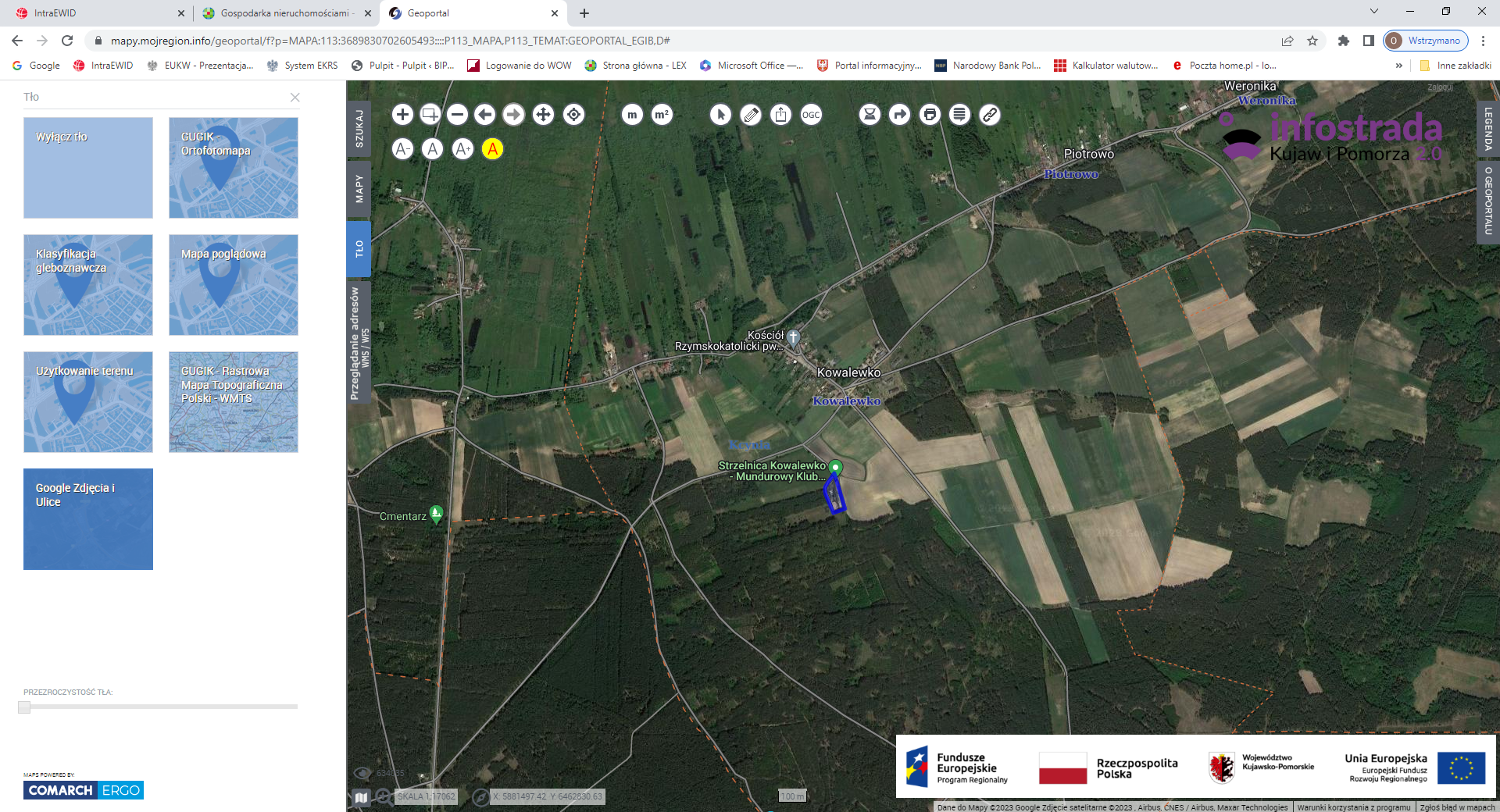 Wykaz podlega wywieszeniu na okres 21 dni na tablicy ogłoszeń Urzędu Miejskiego w Kcyni, ponadto informację o wywieszeniu tego wykazu podaje się do publicznej wiadomości w prasie lokalnej, na stronie internetowej Gminy Kcynia oraz w Biuletynie Informacji Publicznej w zakładce Mienie Gminy – Wykazy nieruchomości pod adresem http://mst-kcynia.rbip.mojregion.info. 	Bliższych informacji można uzyskać w Urzędzie Miejskim w Kcyni - Referat Rolnictwa, Ochrony Środowiska i Gospodarki Nieruchomościami – Kcynia, ul. Dworcowa 8 (pokój nr 4) lub telefonicznie /52/ 589 37 20 wew. 302.Wykaz wywieszono na tablicy ogłoszeń na okres 21 dni - od 23 listopada 2023 r. do 15 grudnia 2023 r. Położenie nieruchomościKowalewko, obręb geodezyjny Piotrowo, gm. Kcynia Oznaczenie nieruchomości wg księgi wieczystej oraz katastru nieruchomościDziałka Nr 453/2Powierzchnia: 0,5800 haKW Nr BY1U/00018402/2Opis nieruchomości 
– PRZEDMIOT UŻYCZENIAPrzedmiotem użyczenia jest nieruchomość gruntowa oznaczona ewidencyjnie numerem działki 453/2 o powierzchni 0,5800 ha, położona w miejscowości Kowalewko, w obrębie geodezyjnym Piotrowo, gmina Kcynia. Niniejsza działka sklasyfikowana jest w ewidencji gruntów 
i budynków jako grunty orne (RVI-0,4300 ha) i pastwiska trwałe (PsVI – 0,1500 ha).  Przedmiotowa nieruchomość posiada dostęp do powiatowej drogi publicznej Nr 1921C, stanowiącej działkę numerem 274/2, przez gminną drogę o nawierzchni gruntowej, oznaczonej ewidencyjnie numerem działki 447/1.Z treści księgi wieczystej KW Nr BY1U/00018402/2 prowadzonej przez Sąd Rejonowy 
w Szubinie dla przedmiotowej nieruchomości wynika, że nieruchomość ta nie jest obciążona długami i innymi ograniczeniami w rozporządzaniu nieruchomością oraz jest wolna od praw osób trzecich.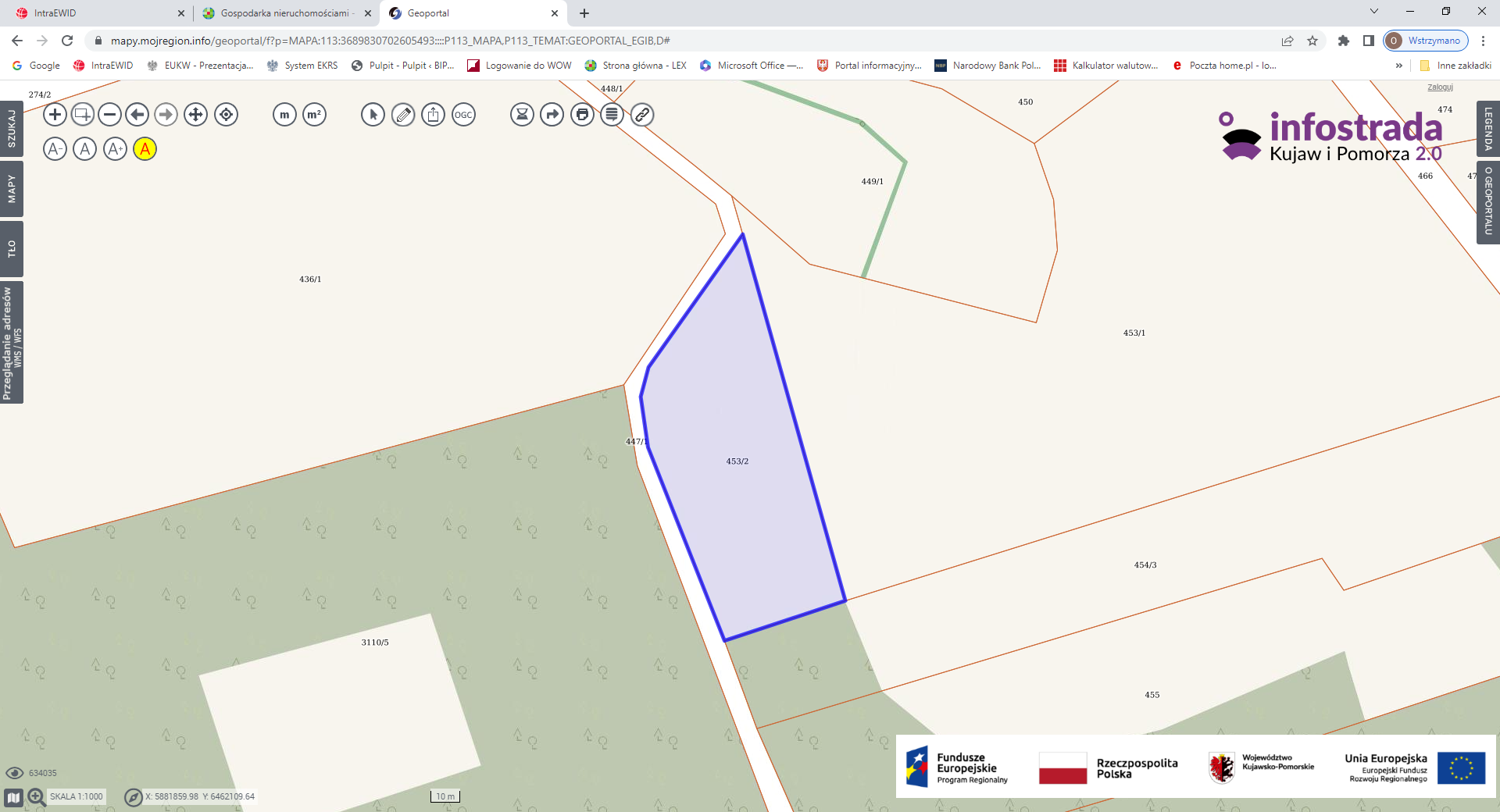 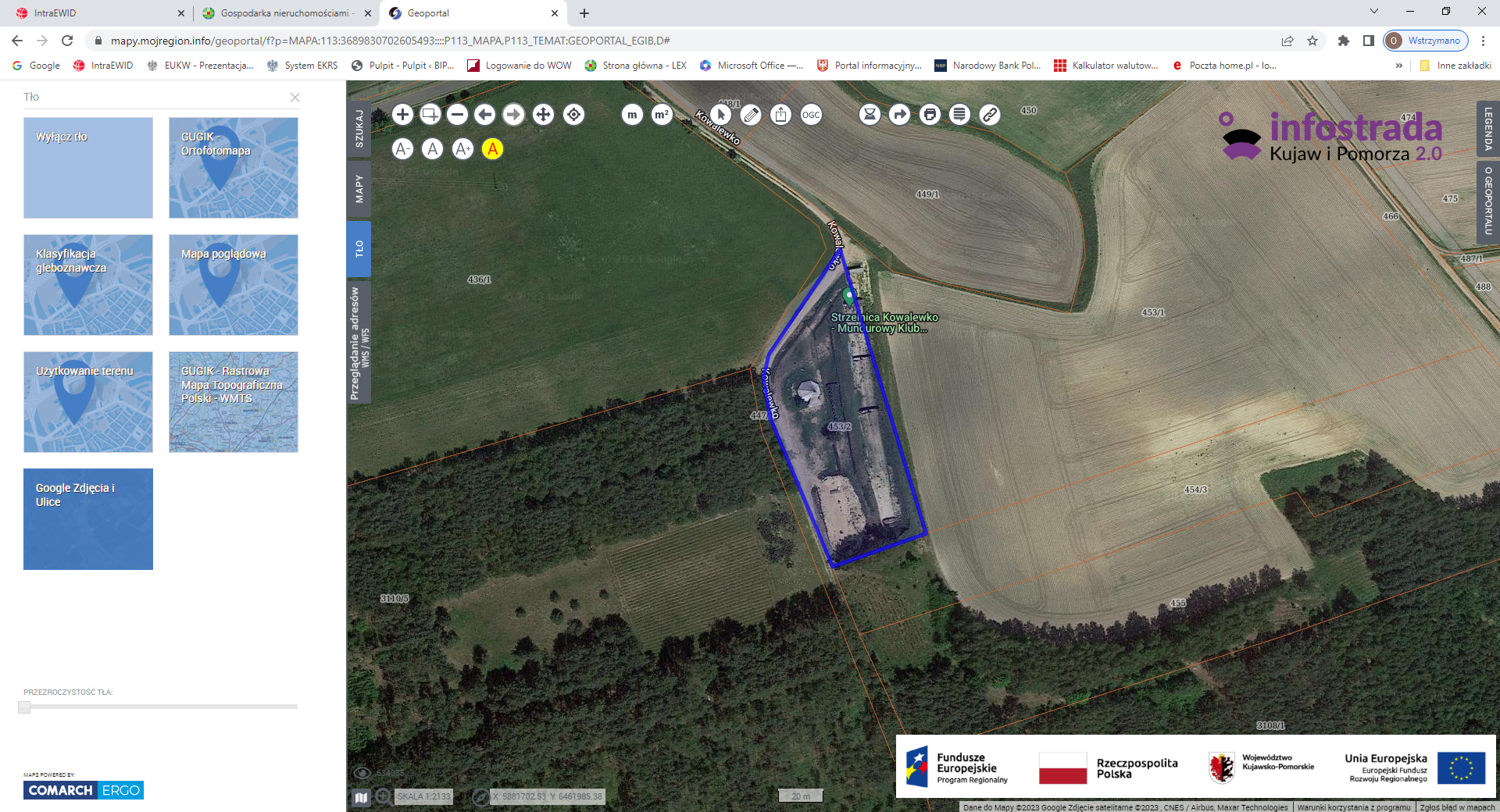 Przeznaczenie nieruchomości i jej sposób zagospodarowaniaTeren działki o numerze ewidencyjnym 453/2, obręb Piotrowo, gmina Kcynia, nie jest objęty miejscowym planem zagospodarowania przestrzennego oraz nie przystąpiono do jego sporządzenia dla obszaru przedmiotowej działki.Dla terenu działki nr 453/2, obręb Piotrowo, nie wydano decyzji o warunkach zabudowy oraz decyzji o ustaleniu lokalizacji inwestycji celu publicznego, na podstawie przepisów ustawy 
z dnia 27 marca 2003 r. o planowaniu  i zagospodarowaniu przestrzennym (Dz. U. z 2023 r. poz. 997 ze zm.).W Studium uwarunkowań i kierunków zagospodarowania przestrzennego Gminy Kcynia, przyjętym w formie ujednoliconej Uchwałą Nr LI/400/2022 Rady Miejskiej w Kcyni z dnia 27 października 2022 r., teren przedmiotowej działki, został oznaczony symbolem R – tereny rolnicze częściowo przeznaczone pod zalesienie.Działka numer 453/2, obręb Piotrowo, nie jest objęta obszarem rewitalizacji, uchwalonym na podstawie ustawy z dnia 9 października 2015 r. o rewitalizacji (Dz. U. z 2021 r.  poz. 485 ze zm.) oraz nie zawiera się w obszarze dla którego podjęto Uchwałę Nr XXXIII/282/2017 Rady Miejskiej w Kcyni z dnia 30 marca 2017 r. zmienioną uchwałami Rady Miejskiej w Kcyni Nr: XLII/364/2017 z dnia 28 grudnia 2017 r., XLV/379/2018 z dnia 29 marca 2018 r. oraz XVIII/160/2020 z dnia 30 stycznia 2020 r. w sprawie przyjęcia Gminnego Programu Rewitalizacji dla Gminy Kcynia, na podstawie ustawy z dnia 8 marca 1990 r. o samorządzie gminnym (Dz. U z 2023 r. poz. 40 ze zm.).Informacja o przeznaczeniu nieruchomościNieruchomość została przeznaczona do oddania w użyczenie na prowadzenie strzelnicy sportowej od 1 stycznia 2024 r.Termin zagospodarowaniaOd dnia podpisania umowy użyczenia.Wysokość opłat z tytułu użyczenia, termin wnoszenia opłat oraz zasady aktualizacji opłatBrak opłat z tytułu użyczenia nieruchomości gruntowej (art. 710 ustawy z dnia 
23 kwietnia 1964 r. Kodeks cywilny (Dz. U. z 2023 r. poz. 1610 ze zm.). Zgodnie 
z art.  713 ustawy z dnia 23 kwietnia 1964 r. Kodeks cywilny „Biorący do używania ponosi zwykłe koszty utrzymania rzeczy użyczonej”. PEŁNIĄCY FUNKCJĘ BURMISTRZA KCYNI
/-/ Wojciech Niemczyk/podpis/